           		 INDICAÇÃO  Nº 317/2023              Assunto: Solicita a manutenção asfáltica da entrada do Bairro Horizonte Azul, conforme especifica. Senhor Presidente:CONSIDERANDO que recebi diversas reclamações quanto a condição da rua de acesso ao bairro Horizonte Azul, visto que o mesmo, em anexo, encontra-se com buracos em toda sua extensão. O local encontra-se totalmente deteriorado, impossibilitando os moradores a chegarem em suas residências e provocando avarias e prejuízos nos veículos.                        INDICO, nos termos do Regimento Interno desta Casa de Leis que se digne o Sr. Prefeito Municipal, que se digne determinar ao setor competente da Administração,  que efetue a manutenção asfáltica da entrada do Bairro Horizonte Azul.SALA DAS SESSÕES, 23 de FEVEREIRO de 2023.                   JUNIOR CECON                     Vereador- União Brasil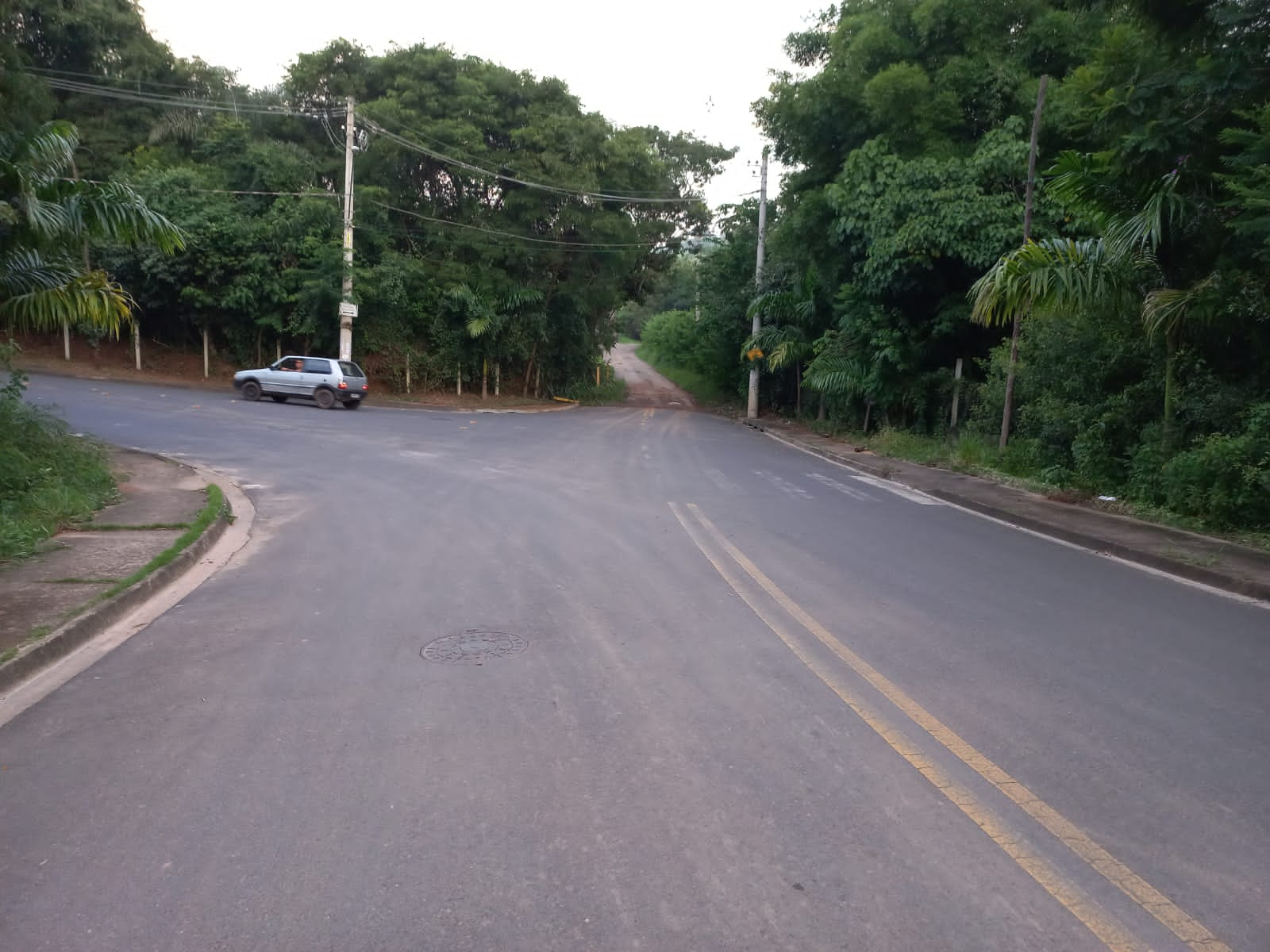 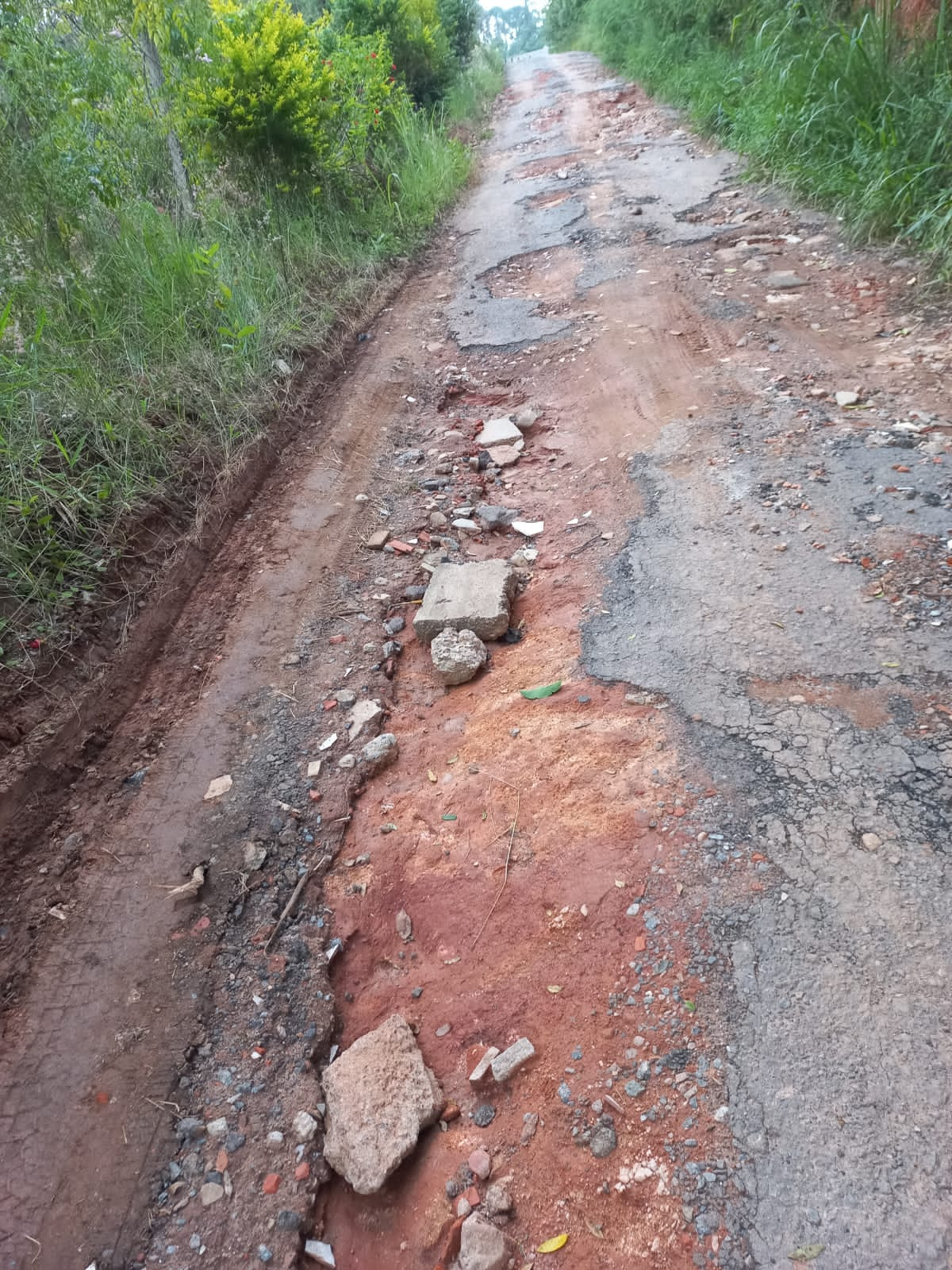 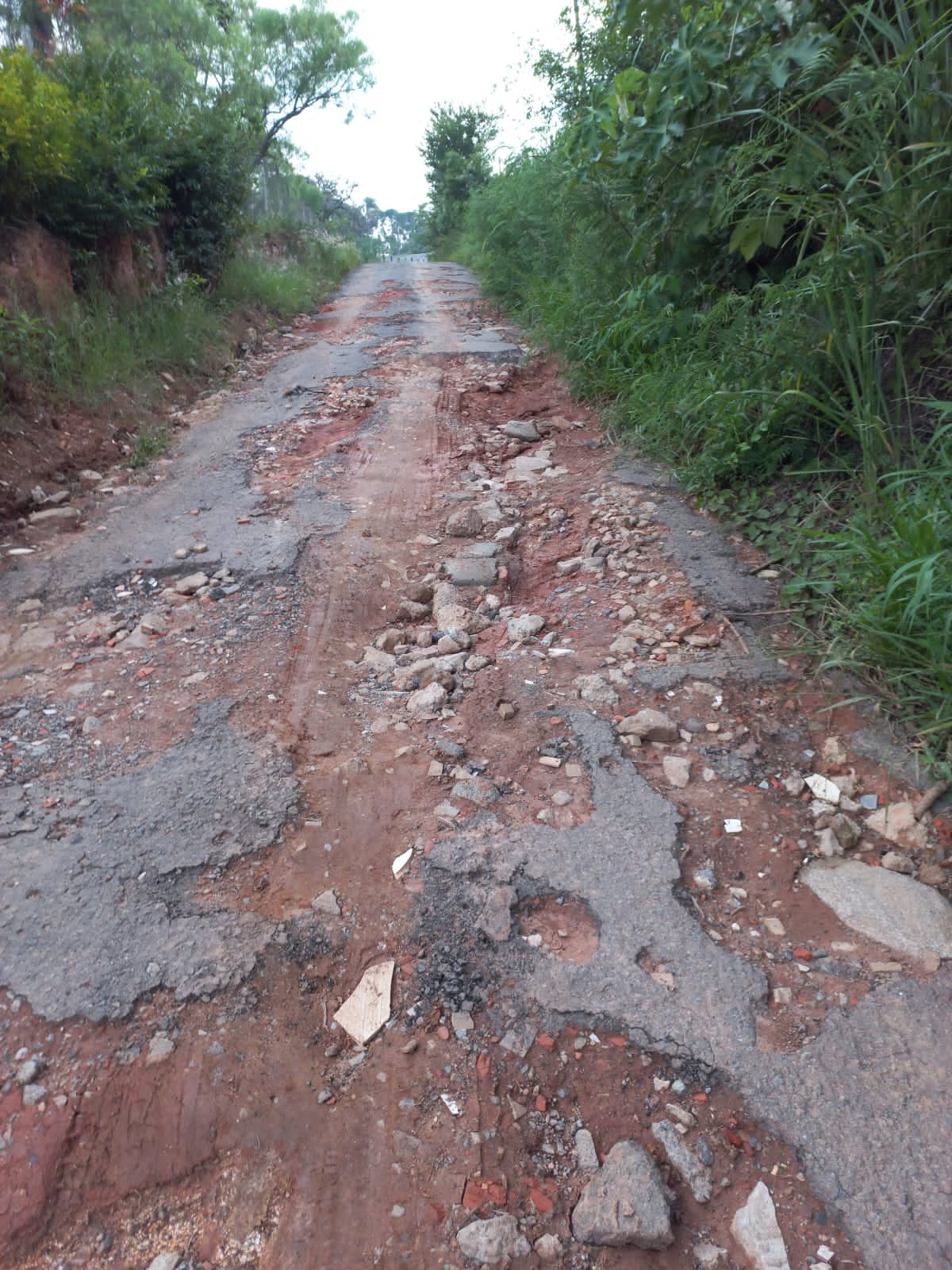 